双年展活动宗旨：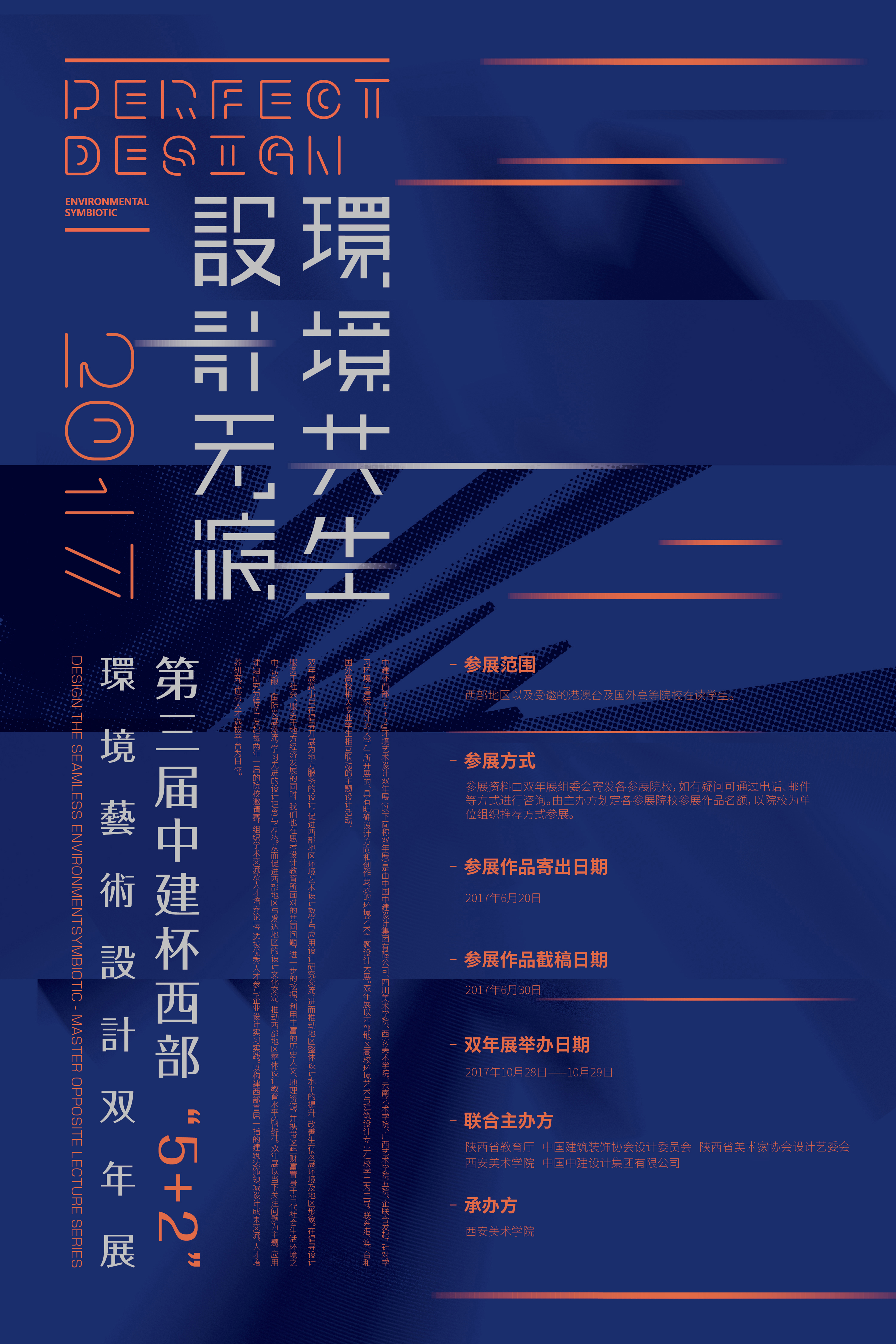 中建杯西部“5+2”环境艺术设计双年展（以下简称双年展）是由中国中建设计集团有限公司、四川美术学院、西安美术学院、云南艺术学院、广西艺术学院五院、企联合发起，针对学习环境与建筑设计的大学生所开展的、具有明确设计方向和创作要求的环境艺术主题设计大展。双年展以西部地区高校环境艺术与建筑设计专业在校学生为主导，联系港、澳、台和国外高校相关专业学生相互联动的主题设计活动。双年展旨在倡导开展为地方服务的设计，促进西部地区环境艺术设计教学与应用设计研究交流，进而推动地区整体设计水平的提升，改善生存发展环境及地区形象。在倡导设计服务于社会、服务于地方经济发展的同时，我们也在思考设计教育所面对的共同问题，进一步的挖掘、利用丰富的历史人文、地理资源，并携带这些财富置身于当代社会生活环境之中，放眼于国际发展潮流，学习先进的设计理念与方法。从而促进西部地区与发达地区的设计文化交流，推动西部地区整体设计教育水平的提升。双年展以当下关注问题为主题，应用课题研究为特色，发起每两年一届的院校邀请展，组织学术交流及人才培养论坛，选拔优秀人才参与企业设计实习实践。以构建西部首屈一指的建筑装饰领域设计成果交流、人才培养研究、优秀人才选拔平台为目标。 本届双年展主题：设计无痕·环境共生参展范围：西部地区以及受邀的港澳台及国外高等院校在读学生、教师组织方式：本届双年展组委会负责组织、协调等全面工作，西部各省、自治区、直辖市委派一所院校负责协同宣传、推广工作参展方式：参展资料由双年展组委会寄发各参展院校，如有疑问可通过电话、邮件等方式进行咨询。由主办方划定各参展院校参展作品名额，以院校为单位组织推荐方式参展作品提交：学生、教师将参展作品或论文拷贝至各受邀院校的作品征集负责人，以受邀院校为单位统一申报至本届组委会作品寄出日期：2017年6月20日参展作品截稿日期：2017年6月30日双年展举办日期：2017年10月28日—10月29日联合主办方：陕西省教育厅、中国建筑装饰协会设计委员会、陕西省美术家协会设计艺委会、西安美术学院、中国中建设计集团有限公司承办方：西安美术学院作品邮寄地址：西安市雁塔区含光路南段100号西安美术学院3号教学楼4层 第三届中建杯西部“5+2”环境艺术设计双年展组委会收联系人：丁老师 李博涵联系电话：02988214584  13186075881 15991075964请各院校收取参展作品的负责人扫描微信群、QQ群的二维码进入群内及时接收参展信息，并关注双年展微信公众账号。微信群二维码：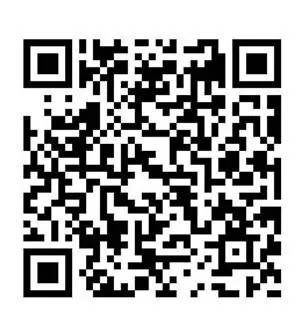 QQ群二维码：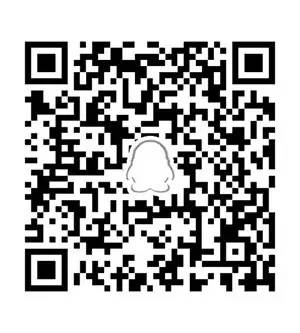 微信公众账号二维码：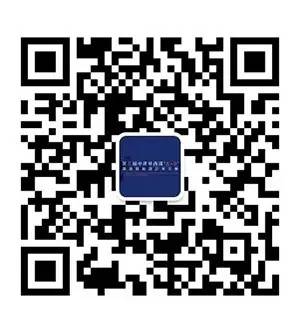 